Gan gyfeirio at o leiaf UN ddrama, trafodwch beth ydych chi’n ei ddeall yw ystyr y gair 'abswrdiaeth'. Trafodwch waith unrhyw ymarferydd (cyfarwyddwr, dramodydd, dylunydd) y mae eu gwaith wedi'i lwyfannu y tu allan i'r gofodau theatr traddodiadol. Yn eich barn chi, beth yw manteision a heriau penodol gwaith o'r math hwn?Trafodwch waith DAU grŵp neu gwmni theatr sy'n ddiddorol yn eich barn chi.  Disgrifiwch yr hyn sy'n nodedig am eu dulliau o berfformio. Pe byddech chi'n gyfarwyddwr, pa ddrama hoffech chi ei chyfarwyddo a pham? Trafodwch pa themâu yr hoffech eu hamlygu mewn perfformiad o'r ddrama. Beth yn eich barn chi yw'r cyfleoedd a'r heriau creadigol a ddaeth i'r amlwg i rai sy'n creu theatr o ganlyniad i COVID-19? Trafodwch.Gan roi o leiaf DWY enghraifft o gynyrchiadau a welsoch (gallant fod yn weithiau ar-lein byw neu wedi'u recordio, yn ogystal â digwyddiadau byw) trafodwch sut y mae'r senograffeg (goleuo, llwyfannu, sain, gwisgoedd) wedi cyfrannu at eu heffaith a'u hawyrgylch yn gyffredinol. 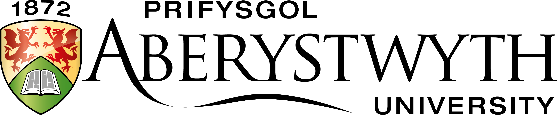 Arholiad MynediadMai 2021DRAMA AC ASTUDIAETHAU THEATR	 Amser: 1.5 awr (90 munud)Atebwch DDAU gwestiwnDRAMA AC ASTUDIAETHAU THEATR	 Amser: 1.5 awr (90 munud)Atebwch DDAU gwestiwn